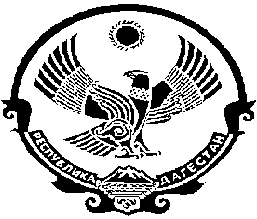 СОБРАНИЕ ДЕПУТАТОВ МУНИЦИПАЛЬНОГО     ОБРАЗОВАНИЯ «БЕЖТИНСКИЙ УЧАСТОК»368410, Республика Дагестан, Бежтинский участок, с. БежтаТ.: 8(722)55-23-01, 55-23-02, факс: 55-23-05; е-mail: bezhtinskiy@e-dag.ru;  www.bezhta-moРешение      «25» декабря 2018г.                с. Бежта                                            №05Об утверждении Положения об аттестации муниципальных служащих для замещения должностей муниципальной службы в МО «Бежтинский участок»      	В  соответствии с требованиями ст.18 Закона Республики Дагестан  «О муниципальной службе в РД» от 11.03.2008г. №29,      Собрание депутатов  МО «Бежтинский участок» выносит РЕШЕНИЕ:1.Утвердить прилагаемое Положение об аттестации муниципальных служащих для замещения должностей муниципальной службы в МО «Бежтинский участок».2.Настоящее решение разместить на сайте МО «Бежтинский участок» и опубликовать в газете «Бежтинский вестник».   Председатель СД       МО «Бежтинский участок»                                             Исмаилов Ш.М.